School of General Arts & Sciences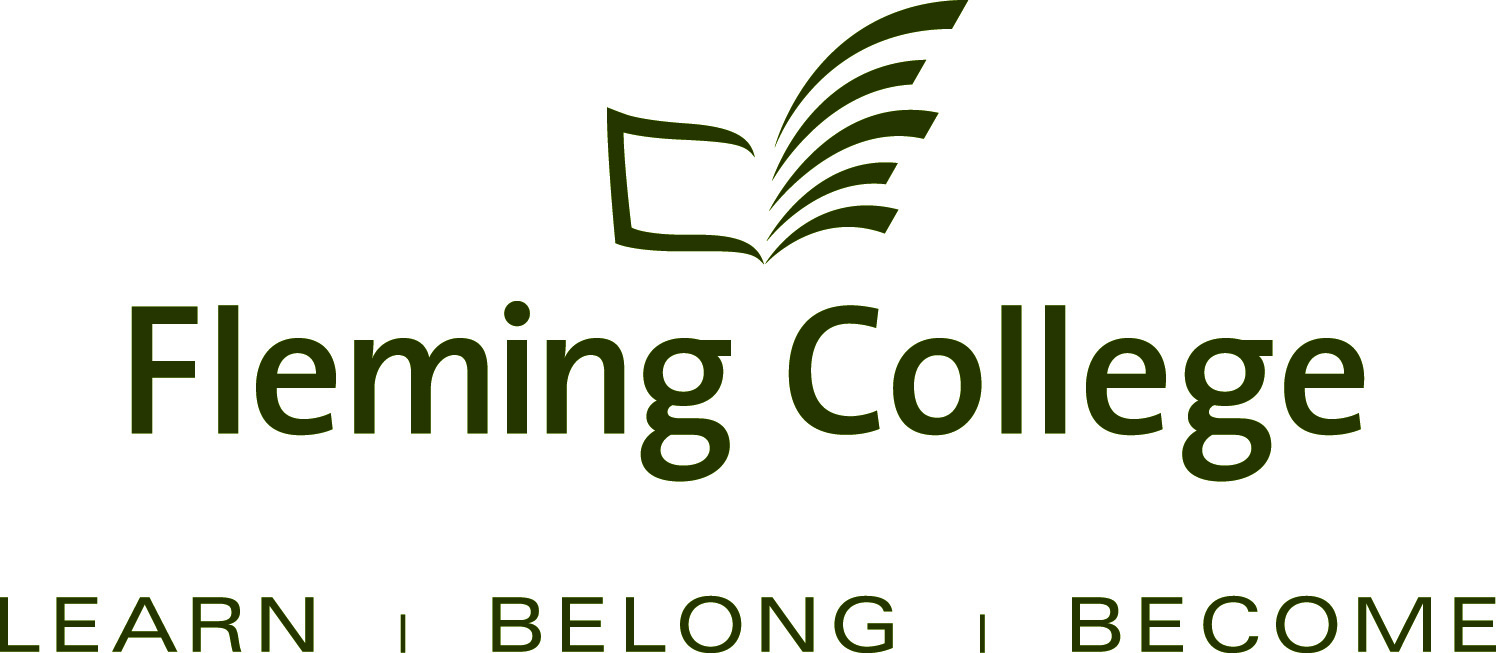 School MeetingMonday, August 28th, 201710:30 a.m. to 12:30 p.m.Room B3250 AGENDA Item(s)Welcome to new Faculty & Staff (Silvana Macdonald)Celebrations / Awards (Silvana Macdonald)Spring Curriculum Development (Silvana Macdonald / Coordinators)Focus of 2017-2018 (Sandra Dupret)Update on policies that were approved at Board of Governors - BOG (Sandra Dupret / Silvana Macdonald)HousekeepingUpdate your personal informationPicture and blurb for affinity websiteUpcoming LDS training sessionsProgram/Discipline Team meetings2015-2018 Strategic PrioritiesDeliver Outstanding Student Learning and ExperiencesCollaborate and Prosper With Our CommunitiesExcel as an OrganizationEnhance Financial Health and SustainabilityDeliver Outstanding Student Learning and ExperiencesDesign all aspects of the student learning experience, within and beyond the classroom, to support students in pursuing their personal and professional goals and achieving success as flexible, resilient, lifelong learners.Learning Design: Reimagine and design learning opportunities to fully engage our students through the use of accessible, outcomes-based approaches, applied learning, and authentic assessment.Teaching Excellence: Promote and recognize innovation and excellence in teaching by supporting and engaging faculty in industry practices, discipline research, and educational technology.Student Success: With our Core Promise as a guide, develop and implement an integrated student success strategy to support all students from recruitment through to graduation.High Quality Education: Focus on quality by implementing effective, evidence-based practices in the development of new, leading-edge programs and ongoing enhancement of existing programs.Pathways: Provide clear and accessible academic pathways for all programs, giving students opportunities to move between, and within, institutions and programs.Applied Research: Leverage selected applied research activities and resources to complement programs, enhance learning, and provide value to sponsors, partners and clients.Meeting Etiquette1.	Arrive on time.  If you need to leave prior to the end of the meeting, please exit quietly.2.	Formally send regrets if you are unable to attend.3.	Be courteous and respectful when others are speaking.4.       Do not carry on side conversations – you can only attend one meeting at a time.5.	Focus disagreements on ideas, not on individuals.6.	Use of electronic media (cell phones, laptops, and BlackBerrys) should be relevant to the current meeting (i.e. note taking, presentations, checking availability for future meetings, etc.)Upcoming Dates:All Staff meeting – Thursday, August 31, 2017 (2:00 – 3:00 p.m.) – Whetung International Student Orientation – August 30th and 31st, 2017.New Student Orientation –Tuesday, September 5th, 2017 Open House – November 18th, 2017 (10:00 – 2:00 p.m.)Adjournment2015-2018 Strategic PrioritiesDeliver Outstanding Student Learning and ExperiencesCollaborate and Prosper With Our CommunitiesExcel as an OrganizationEnhance Financial Health and SustainabilityDeliver Outstanding Student Learning and ExperiencesDesign all aspects of the student learning experience, within and beyond the classroom, to support students in pursuing their personal and professional goals and achieving success as flexible, resilient, lifelong learners.Learning Design: Reimagine and design learning opportunities to fully engage our students through the use of accessible, outcomes-based approaches, applied learning, and authentic assessment.Teaching Excellence: Promote and recognize innovation and excellence in teaching by supporting and engaging faculty in industry practices, discipline research, and educational technology.Student Success: With our Core Promise as a guide, develop and implement an integrated student success strategy to support all students from recruitment through to graduation.High Quality Education: Focus on quality by implementing effective, evidence-based practices in the development of new, leading-edge programs and ongoing enhancement of existing programs.Pathways: Provide clear and accessible academic pathways for all programs, giving students opportunities to move between, and within, institutions and programs.Applied Research: Leverage selected applied research activities and resources to complement programs, enhance learning, and provide value to sponsors, partners and clients.Meeting Etiquette1.	Arrive on time.  If you need to leave prior to the end of the meeting, please exit quietly.2.	Formally send regrets if you are unable to attend.3.	Be courteous and respectful when others are speaking.4.       Do not carry on side conversations – you can only attend one meeting at a time.5.	Focus disagreements on ideas, not on individuals.6.	Use of electronic media (cell phones, laptops, and BlackBerrys) should be relevant to the current meeting (i.e. note taking, presentations, checking availability for future meetings, etc.)2015-2018 Strategic PrioritiesDeliver Outstanding Student Learning and ExperiencesCollaborate and Prosper With Our CommunitiesExcel as an OrganizationEnhance Financial Health and SustainabilityDeliver Outstanding Student Learning and ExperiencesDesign all aspects of the student learning experience, within and beyond the classroom, to support students in pursuing their personal and professional goals and achieving success as flexible, resilient, lifelong learners.Learning Design: Reimagine and design learning opportunities to fully engage our students through the use of accessible, outcomes-based approaches, applied learning, and authentic assessment.Teaching Excellence: Promote and recognize innovation and excellence in teaching by supporting and engaging faculty in industry practices, discipline research, and educational technology.Student Success: With our Core Promise as a guide, develop and implement an integrated student success strategy to support all students from recruitment through to graduation.High Quality Education: Focus on quality by implementing effective, evidence-based practices in the development of new, leading-edge programs and ongoing enhancement of existing programs.Pathways: Provide clear and accessible academic pathways for all programs, giving students opportunities to move between, and within, institutions and programs.Applied Research: Leverage selected applied research activities and resources to complement programs, enhance learning, and provide value to sponsors, partners and clients.Meeting Etiquette1.	Arrive on time.  If you need to leave prior to the end of the meeting, please exit quietly.2.	Formally send regrets if you are unable to attend.3.	Be courteous and respectful when others are speaking.4.       Do not carry on side conversations – you can only attend one meeting at a time.5.	Focus disagreements on ideas, not on individuals.6.	Use of electronic media (cell phones, laptops, and BlackBerrys) should be relevant to the current meeting (i.e. note taking, presentations, checking availability for future meetings, etc.)2015-2018 Strategic PrioritiesDeliver Outstanding Student Learning and ExperiencesCollaborate and Prosper With Our CommunitiesExcel as an OrganizationEnhance Financial Health and SustainabilityDeliver Outstanding Student Learning and ExperiencesDesign all aspects of the student learning experience, within and beyond the classroom, to support students in pursuing their personal and professional goals and achieving success as flexible, resilient, lifelong learners.Learning Design: Reimagine and design learning opportunities to fully engage our students through the use of accessible, outcomes-based approaches, applied learning, and authentic assessment.Teaching Excellence: Promote and recognize innovation and excellence in teaching by supporting and engaging faculty in industry practices, discipline research, and educational technology.Student Success: With our Core Promise as a guide, develop and implement an integrated student success strategy to support all students from recruitment through to graduation.High Quality Education: Focus on quality by implementing effective, evidence-based practices in the development of new, leading-edge programs and ongoing enhancement of existing programs.Pathways: Provide clear and accessible academic pathways for all programs, giving students opportunities to move between, and within, institutions and programs.Applied Research: Leverage selected applied research activities and resources to complement programs, enhance learning, and provide value to sponsors, partners and clients.Meeting Etiquette1.	Arrive on time.  If you need to leave prior to the end of the meeting, please exit quietly.2.	Formally send regrets if you are unable to attend.3.	Be courteous and respectful when others are speaking.4.       Do not carry on side conversations – you can only attend one meeting at a time.5.	Focus disagreements on ideas, not on individuals.6.	Use of electronic media (cell phones, laptops, and BlackBerrys) should be relevant to the current meeting (i.e. note taking, presentations, checking availability for future meetings, etc.)